Phòng GD & ĐT TX Buôn HồTrường THCS Hùng Vương. BÀI TẬP VỀ NHÀ CHO HỌC SINH MÔN GIÁO DỤC THỂ CHẤT LỚP 6I.Nội dung thực hiện:- Học sinh thực hiện bài thể dục liên hoàn từ nhịp 1 đến nhịp 45.II.Yêu cầu cần đạt:- Học sinh thực hiện đúng động tác của bài thể dục liên hoàn từ nhịp 1 đến nhịp 30.- Tích cực tập luyện để có tư thế động tác đúng và đẹp.III.Thời gian thực hiện:- 3 tuần ( Từ tuần 1 đến tuần 18 )IV.Hình ảnh bài thể dục liên hoàn 45 đông tác: 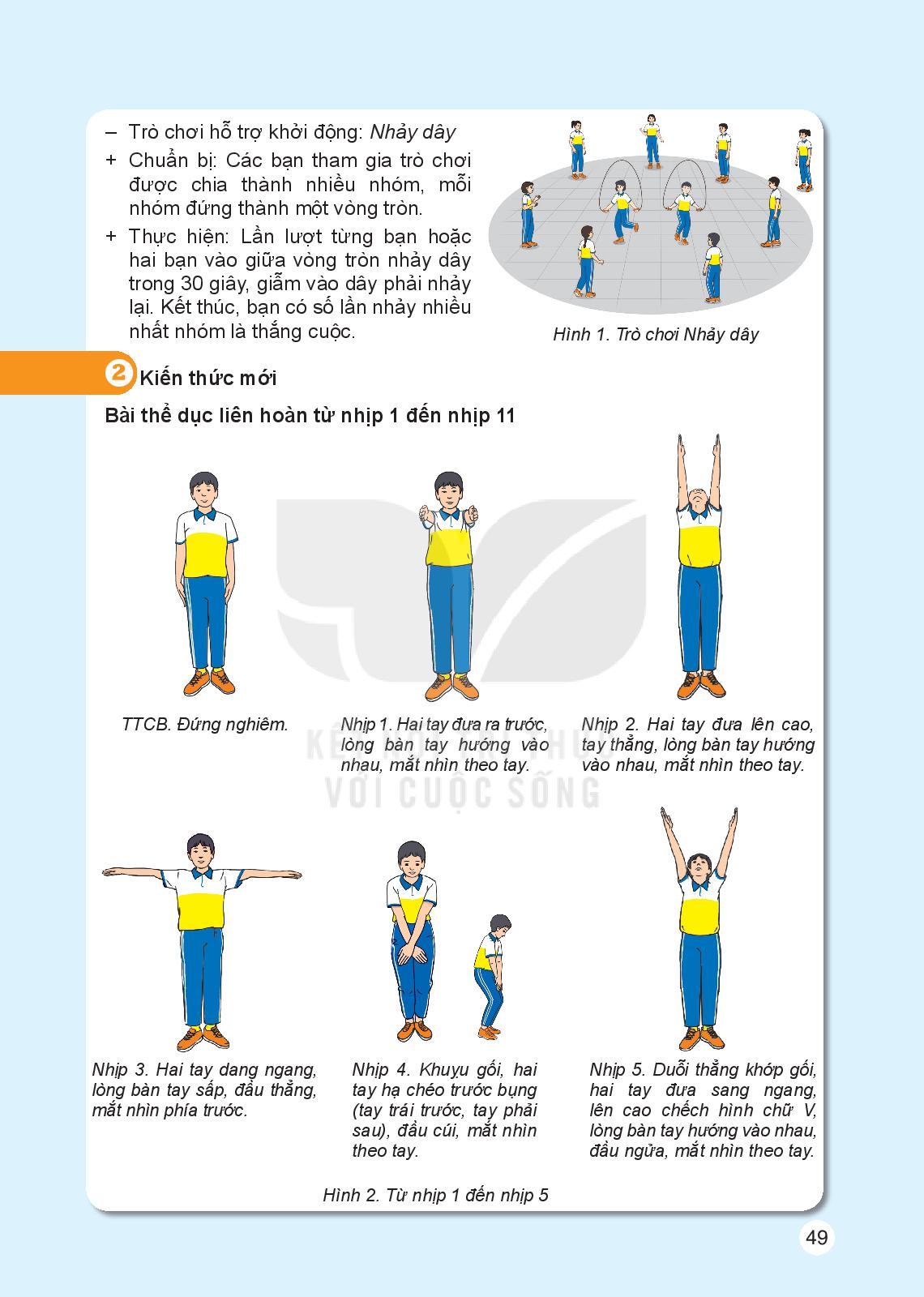 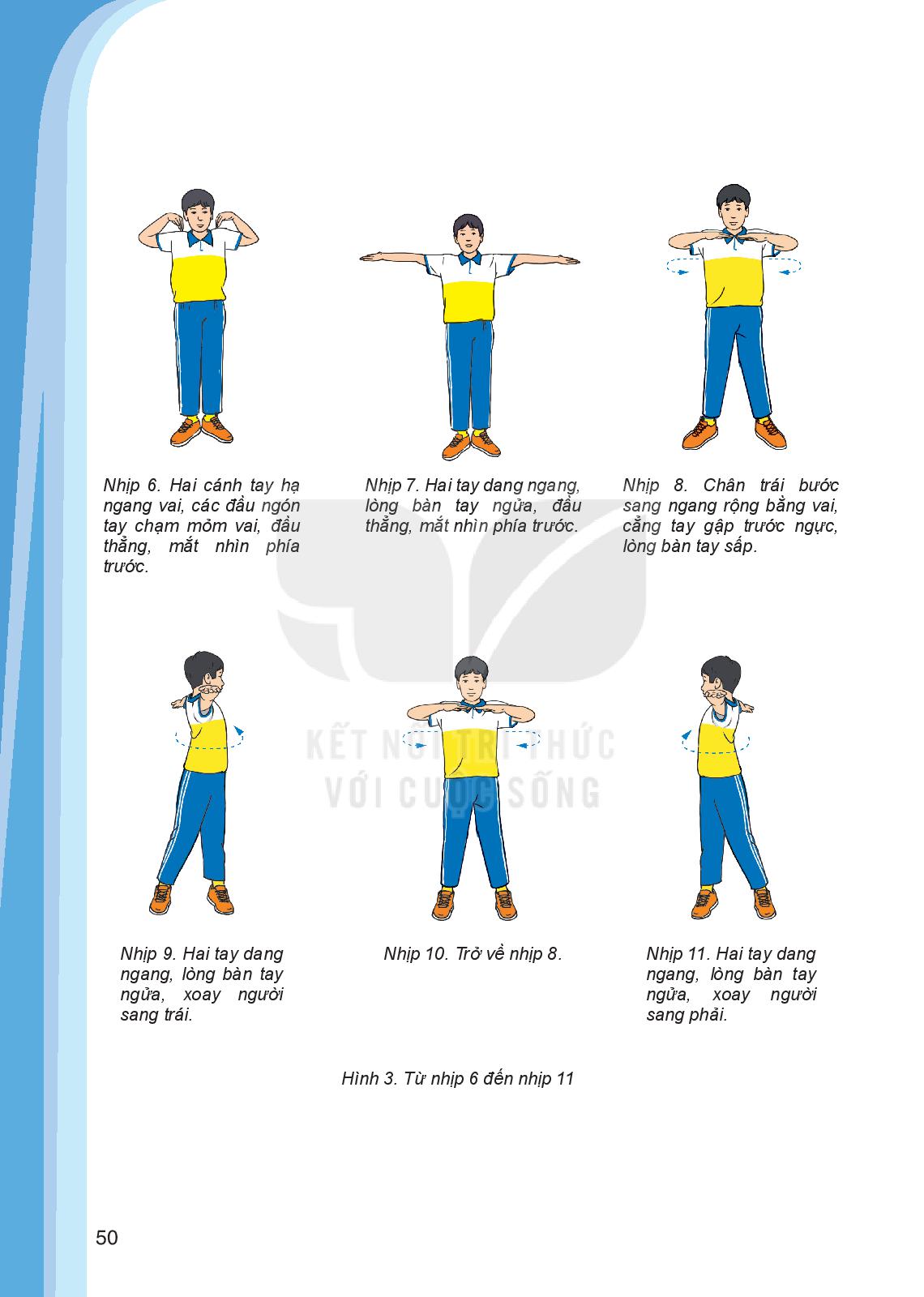 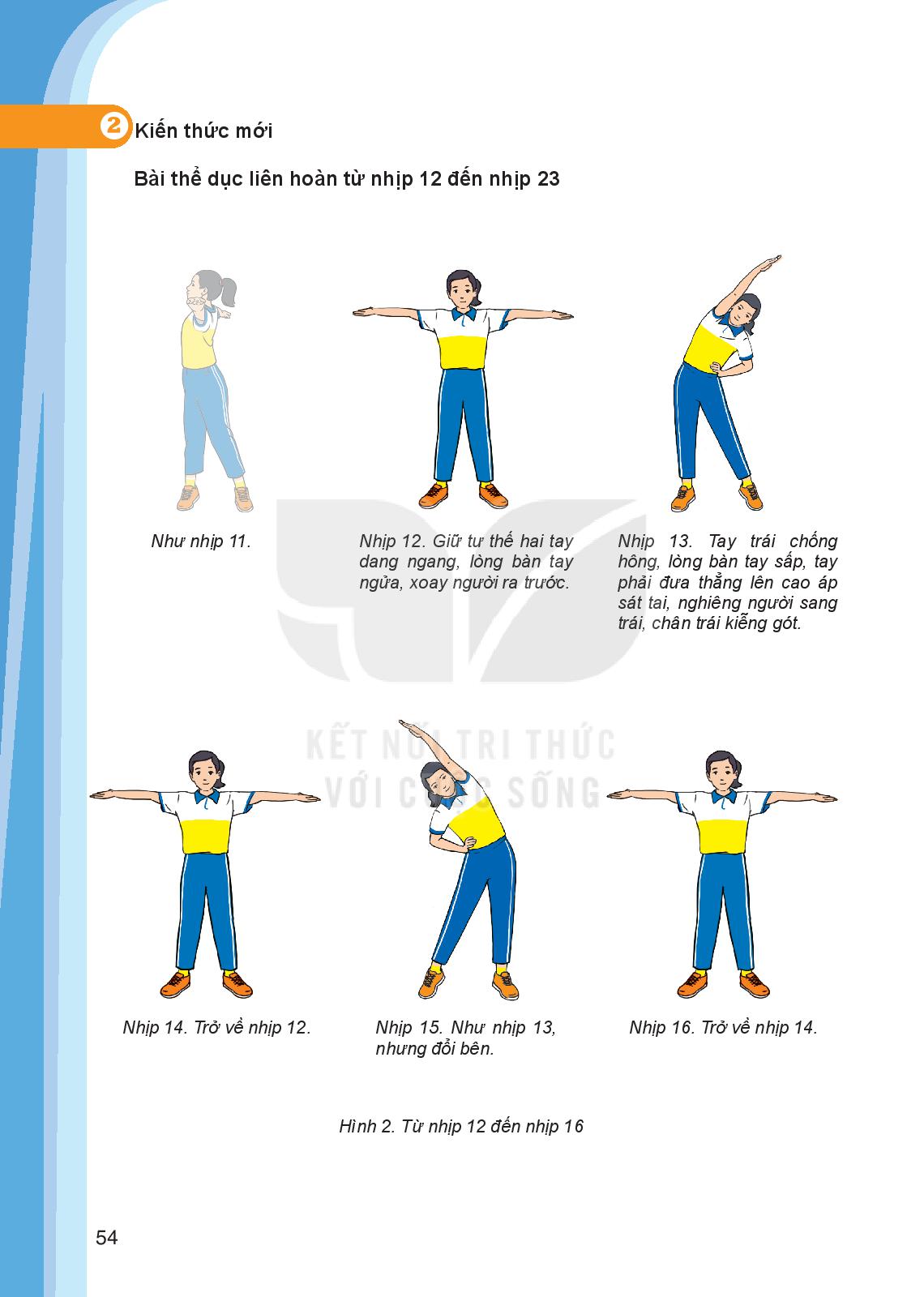 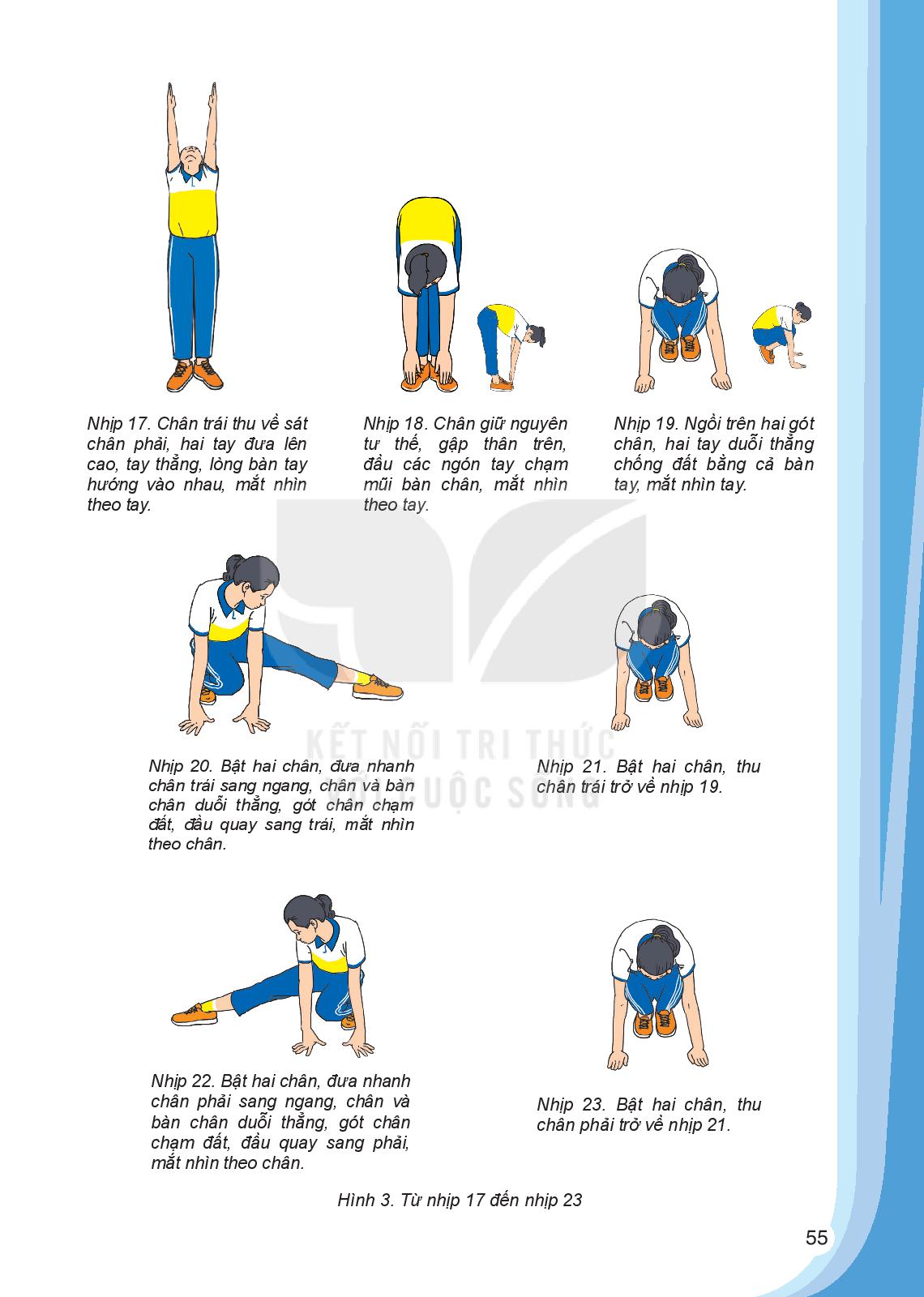 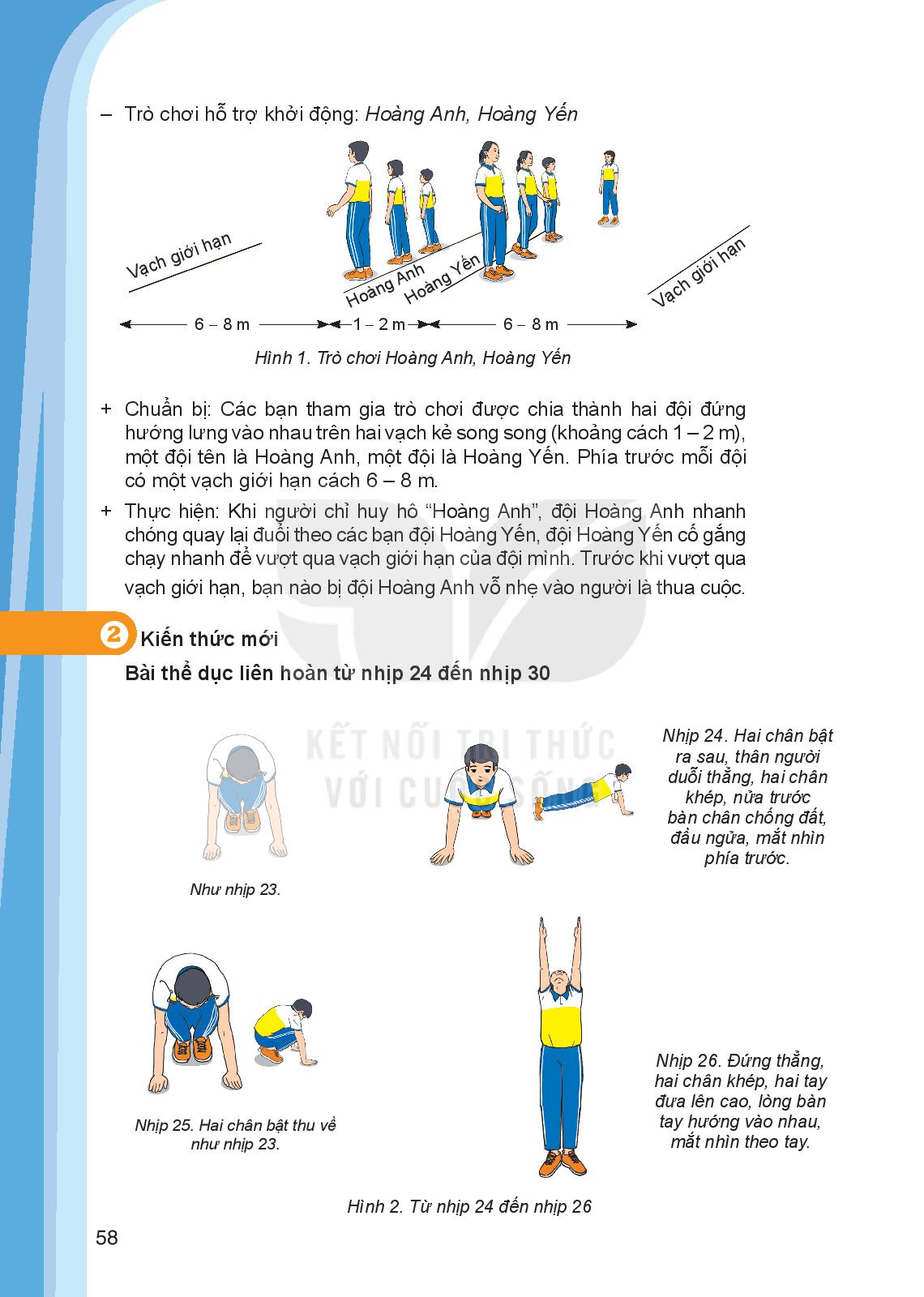 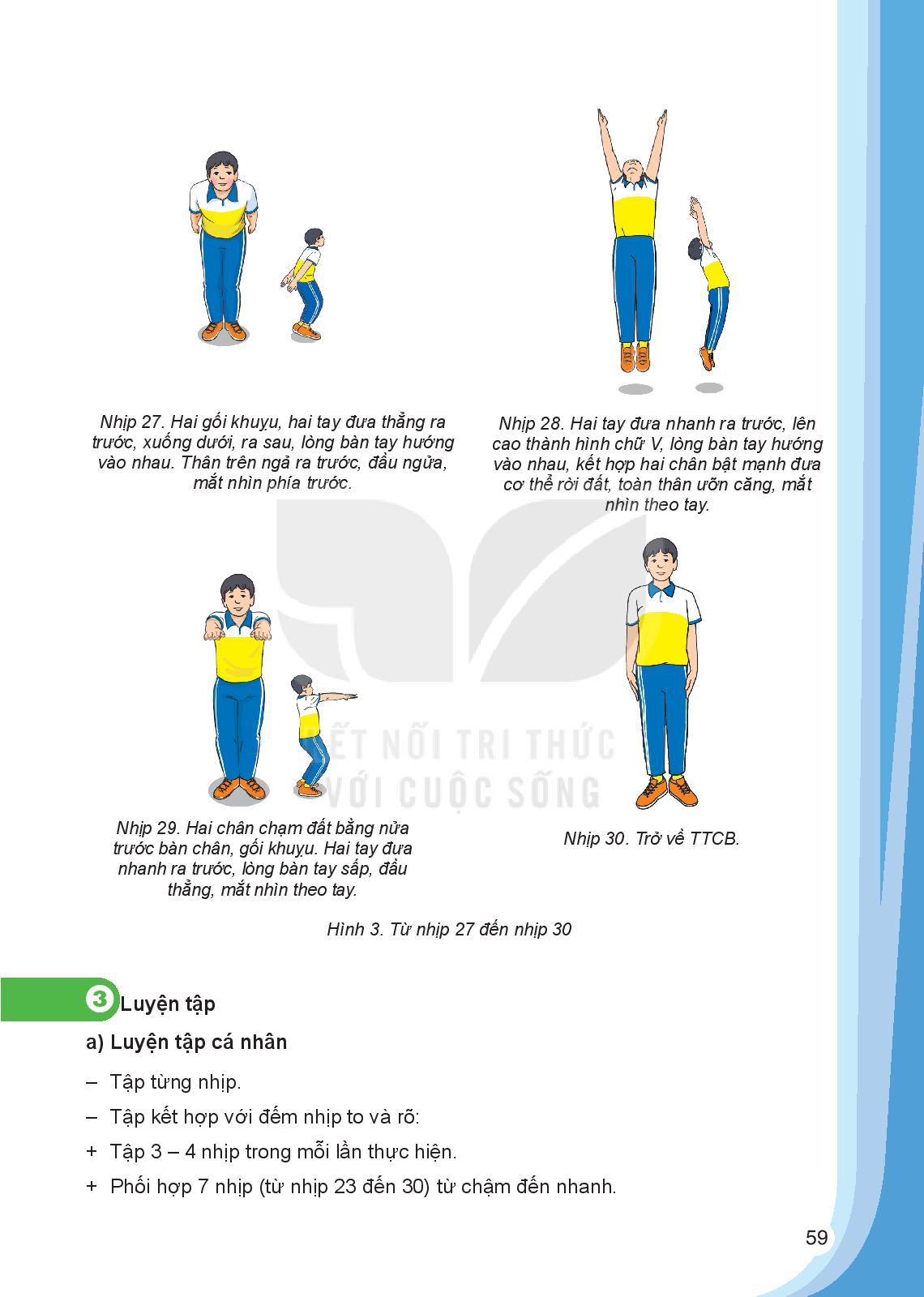 	                                                          Giáo viên giao bài                                                                                         Nguyễn Thanh Tân